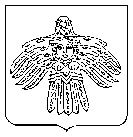 О внесении изменений в муниципальную программу МОГО «Ухта» «Безопасность жизнедеятельности населения на 2014 - 2020 годы», утвержденную постановлением администрации МОГО «Ухта» от 07 ноября 2013 г. № 2077В соответствии со статьей 179 Бюджетного кодекса Российской Федерации и постановлением администрации МОГО «Ухта» от 04 сентября 2013 г. № 1633 «О муниципальных программах МОГО «Ухта» и Методическими указаниями по разработке и реализации муниципальных программ МОГО «Ухта», утвержденными постановлением МОГО «Ухта» от 04 сентября 2013 г. № 1634, администрация постановляет:1. Внести изменения в муниципальную программу МОГО «Ухта» «Безопасность жизнедеятельности населения на 2014 - 2020 годы», утвержденную постановлением администрации МОГО «Ухта» от                            07 ноября 2013 г. № 2077 (далее - Программа), следующего содержания: 	1.1. Позицию «Объемы финансирования Программы» паспорта Программы изложить в следующей редакции:«»	1.2. Позицию «Объемы финансирования подпрограммы» паспорта подпрограммы 1 «Защита населения и территории городского округа» изложить в следующей редакции:«»	1.3. Позицию «Целевые индикаторы (показатели) подпрограммы» паспорта подпрограммы 2 «Экологическая безопасность» изложить в следующей редакции:«»1.4. Позицию «Объемы финансирования подпрограммы» паспорта подпрограммы 3 «Обеспечение безопасности участников дорожного движения на территории городского округа» изложить в следующей редакции: « »1.5. Позицию «Объемы финансирования подпрограммы» паспорта подпрограммы 2 «Экологическая безопасность» изложить в следующей редакции:«»1.6. Таблицу 1 «Основные мероприятия, ожидаемый результат и целевые индикаторы муниципальной программы МОГО «Ухта» «Безопасность жизнедеятельности населения на 2014-2020 годы» приложение к Программе изложить в редакции согласно приложению № 1 к настоящему постановлению.1.7. Таблицу 3.1. «Ресурсное обеспечение и прогнозная (справочная) оценка расходов средств  на реализацию целей муниципальной программы МОГО «Ухта» «Безопасность жизнедеятельности населения на 2014 -2020 годы» приложение к Программе изложить в редакции согласно приложению № 2 к настоящему постановлению.2. Настоящее постановление вступает в силу со дня его официального опубликования.Руководитель администрации  МОГО «Ухта»                                                                                   М.Н. ОсмановПриложение № 1к постановлениюадминистрации МОГО «Ухта»                                                                                                                                                                                                                   от «    » ______2017г. № ____Основные мероприятия, ожидаемый результат и целевые индикаторымуниципальной программы МОГО «Ухта» «Безопасность жизнедеятельности населения на 2014-2020 годы»«Таблица 1________________________»Приложение № 2к постановлениюадминистрации МОГО «Ухта»                                                                                                                                                                                                                 от «   » ______ 2017 г. № ____Ресурсное обеспечение и прогнозная (справочная) оценка расходов средств на реализацию целеймуниципальной программы МОГО «Ухта» «Безопасность жизнедеятельности населения на 2014-2020 годы»                                                                                                                                                                                                                        «Таблица 3.1.________________________»________________________»АДМИНИСТРАЦИЯМУНИЦИПАЛЬНОГО ОБРАЗОВАНИЯГОРОДСКОГО ОКРУГА«УХТА»АДМИНИСТРАЦИЯМУНИЦИПАЛЬНОГО ОБРАЗОВАНИЯГОРОДСКОГО ОКРУГА«УХТА»«УХТА»КАР  КЫТШЛÖНМУНИЦИПАЛЬНÖЙ  ЮКÖНСААДМИНИСТРАЦИЯ«УХТА»КАР  КЫТШЛÖНМУНИЦИПАЛЬНÖЙ  ЮКÖНСААДМИНИСТРАЦИЯ«УХТА»КАР  КЫТШЛÖНМУНИЦИПАЛЬНÖЙ  ЮКÖНСААДМИНИСТРАЦИЯ«УХТА»КАР  КЫТШЛÖНМУНИЦИПАЛЬНÖЙ  ЮКÖНСААДМИНИСТРАЦИЯПОСТАНОВЛЕНИЕШУÖМПОСТАНОВЛЕНИЕШУÖМПОСТАНОВЛЕНИЕШУÖМПОСТАНОВЛЕНИЕШУÖМПОСТАНОВЛЕНИЕШУÖМПОСТАНОВЛЕНИЕШУÖМПОСТАНОВЛЕНИЕШУÖМ№г.Ухта,  Республика Коми   ПРОЕКТ   ПРОЕКТ   ПРОЕКТОбъемы финансирования ПрограммыГодСредства федерального бюджета (руб.)Средства республиканского бюджета   (руб.)Средства местного бюджета (руб.)Средства от приносящей доход деятельности (руб.)Всего (руб.)Объемы финансирования Программы201420152016201720182019Итого0,000,000,000,000,000,000,000,000,000,00169 600,000,000,00169 600,0032 591 010,7826 576 193,0044 772 849,1544 215 234,0345 508 096,0045 508 096,00239 171 478,960,000,000,000,000,000,000,0032 591 010,7826 576 193,0044 772 849,1544 384 834,0345 508 096,0045 508 096,00239 341 078,96Объемы финансирования подпрограммыГодСредства федерального бюджета (руб.)Средства республиканского бюджета   (руб.)Средства местного бюджета (руб.)Средства от приносящей доход деятельности (руб.)Всего (руб.)Объемы финансирования подпрограммы201420152016201720182019Итого0,000,000,000,000,000,000,000,000,000,000,000,000,000,0031 022 606,5926 576 193,0028 986 903,7332 825 476,0030 309 674,0030 309 674,00180 030 527,320,000,000,000,000,000,000,0031 022 606,5926 576 193,0028 986 903,7332 825 476,0030 309 674,0030 309 674,00180 030 527,32Целевые индикаторы (показатели) подпрограммы       Наличие разработанного лесохозяйственного регламента (да/нет).Доля ликвидированных мест несанкционированного размещения отходов от общего количества выявленных мест несанкционированного размещения отходов (процентов).Количество проведенных мероприятий.Количество установленных модулей для раздельного сбора отходов (единиц).Наличие разработанной генеральной схемы очистки территории МОГО «Ухта» (да/нет).Объемы финансирования подпрограммыГодСредства федерального бюджета (руб.)Средства республиканского бюджета   (руб.)Средства местного бюджета (руб.)Средства от приносящей доход деятельности (руб.)Всего (руб.)Объемы финансирования подпрограммы201420152016201720182019Итого0,000,000,000,000,000,000,000,000,000,000,000,000,000,000,000,0015 785 945,4210 947 358,0315 198 422,0015 198 422,0057 130 147,450,000,000,000,000,000,000,000,000,0015 785 945,4210 947 358,0315 198 422,0015 198 422,0057 130 147,45Объемы  финансирования
подпрограммы       ГодСредства федерального бюджета (руб.)Средства республиканского бюджета   (руб.)Средства местного бюджета (руб.)Средства от приносящей доход деятельности (руб.)Всего (руб.)Объемы  финансирования
подпрограммы       201420152016201720182019Итого0,000,000,000,000,000,000,000,000,000,00169 600,000,000,00169 600,001 568 404,19 0,000,00442 400,000,000,002 010 804,190,000,000,000,000,000,000,001 568 404,19 0,000,00612 000,000,000,002 180 404,19№Наименование основного мероприятияОтветственные исполнители, соисполнителиСроки реализацииЦелевые индикаторыЦелевые индикаторыЦелевые индикаторыЦелевые индикаторыЦелевые индикаторыЦелевые индикаторыЦелевые индикаторыЦелевые индикаторыЦелевые индикаторыЦелевые индикаторыЦелевые индикаторы№Наименование основного мероприятияОтветственные исполнители, соисполнителиСроки реализациинаименование индикатораед. изм.значения по годамзначения по годамзначения по годамзначения по годамзначения по годамзначения по годамзначения по годамзначения по годамзначения по годам№Наименование основного мероприятияОтветственные исполнители, соисполнителиСроки реализациинаименование индикатораед. изм.201220132014201520162017201820192020123456789101112131415Подпрограмма 1. «Защита населения и территории городского округа»Подпрограмма 1. «Защита населения и территории городского округа»Подпрограмма 1. «Защита населения и территории городского округа»Подпрограмма 1. «Защита населения и территории городского округа»Подпрограмма 1. «Защита населения и территории городского округа»Подпрограмма 1. «Защита населения и территории городского округа»Подпрограмма 1. «Защита населения и территории городского округа»Подпрограмма 1. «Защита населения и территории городского округа»Подпрограмма 1. «Защита населения и территории городского округа»Подпрограмма 1. «Защита населения и территории городского округа»Подпрограмма 1. «Защита населения и территории городского округа»Подпрограмма 1. «Защита населения и территории городского округа»Подпрограмма 1. «Защита населения и территории городского округа»Подпрограмма 1. «Защита населения и территории городского округа»Подпрограмма 1. «Защита населения и территории городского округа»Задача 1.1.  Профилактика правонарушений, в том числе на межнациональной и межконфессиональной почвеЗадача 1.1.  Профилактика правонарушений, в том числе на межнациональной и межконфессиональной почвеЗадача 1.1.  Профилактика правонарушений, в том числе на межнациональной и межконфессиональной почвеЗадача 1.1.  Профилактика правонарушений, в том числе на межнациональной и межконфессиональной почвеЗадача 1.1.  Профилактика правонарушений, в том числе на межнациональной и межконфессиональной почвеЗадача 1.1.  Профилактика правонарушений, в том числе на межнациональной и межконфессиональной почвеЗадача 1.1.  Профилактика правонарушений, в том числе на межнациональной и межконфессиональной почвеЗадача 1.1.  Профилактика правонарушений, в том числе на межнациональной и межконфессиональной почвеЗадача 1.1.  Профилактика правонарушений, в том числе на межнациональной и межконфессиональной почвеЗадача 1.1.  Профилактика правонарушений, в том числе на межнациональной и межконфессиональной почвеЗадача 1.1.  Профилактика правонарушений, в том числе на межнациональной и межконфессиональной почвеЗадача 1.1.  Профилактика правонарушений, в том числе на межнациональной и межконфессиональной почвеЗадача 1.1.  Профилактика правонарушений, в том числе на межнациональной и межконфессиональной почвеЗадача 1.1.  Профилактика правонарушений, в том числе на межнациональной и межконфессиональной почвеЗадача 1.1.  Профилактика правонарушений, в том числе на межнациональной и межконфессиональной почвеОжидаемые результаты: сокращение количества преступлений, совершенных в общественных местах. Снижение количества, зарегистрированных преступлений, связанных с использованием огнестрельного оружия, боеприпасов, взрывчатых веществ и взрывных устройств. Недопущение количества зарегистрированных преступлений террористической и экстремистской направленности.Ожидаемые результаты: сокращение количества преступлений, совершенных в общественных местах. Снижение количества, зарегистрированных преступлений, связанных с использованием огнестрельного оружия, боеприпасов, взрывчатых веществ и взрывных устройств. Недопущение количества зарегистрированных преступлений террористической и экстремистской направленности.Ожидаемые результаты: сокращение количества преступлений, совершенных в общественных местах. Снижение количества, зарегистрированных преступлений, связанных с использованием огнестрельного оружия, боеприпасов, взрывчатых веществ и взрывных устройств. Недопущение количества зарегистрированных преступлений террористической и экстремистской направленности.Ожидаемые результаты: сокращение количества преступлений, совершенных в общественных местах. Снижение количества, зарегистрированных преступлений, связанных с использованием огнестрельного оружия, боеприпасов, взрывчатых веществ и взрывных устройств. Недопущение количества зарегистрированных преступлений террористической и экстремистской направленности.Ожидаемые результаты: сокращение количества преступлений, совершенных в общественных местах. Снижение количества, зарегистрированных преступлений, связанных с использованием огнестрельного оружия, боеприпасов, взрывчатых веществ и взрывных устройств. Недопущение количества зарегистрированных преступлений террористической и экстремистской направленности.Ожидаемые результаты: сокращение количества преступлений, совершенных в общественных местах. Снижение количества, зарегистрированных преступлений, связанных с использованием огнестрельного оружия, боеприпасов, взрывчатых веществ и взрывных устройств. Недопущение количества зарегистрированных преступлений террористической и экстремистской направленности.Ожидаемые результаты: сокращение количества преступлений, совершенных в общественных местах. Снижение количества, зарегистрированных преступлений, связанных с использованием огнестрельного оружия, боеприпасов, взрывчатых веществ и взрывных устройств. Недопущение количества зарегистрированных преступлений террористической и экстремистской направленности.Ожидаемые результаты: сокращение количества преступлений, совершенных в общественных местах. Снижение количества, зарегистрированных преступлений, связанных с использованием огнестрельного оружия, боеприпасов, взрывчатых веществ и взрывных устройств. Недопущение количества зарегистрированных преступлений террористической и экстремистской направленности.Ожидаемые результаты: сокращение количества преступлений, совершенных в общественных местах. Снижение количества, зарегистрированных преступлений, связанных с использованием огнестрельного оружия, боеприпасов, взрывчатых веществ и взрывных устройств. Недопущение количества зарегистрированных преступлений террористической и экстремистской направленности.Ожидаемые результаты: сокращение количества преступлений, совершенных в общественных местах. Снижение количества, зарегистрированных преступлений, связанных с использованием огнестрельного оружия, боеприпасов, взрывчатых веществ и взрывных устройств. Недопущение количества зарегистрированных преступлений террористической и экстремистской направленности.Ожидаемые результаты: сокращение количества преступлений, совершенных в общественных местах. Снижение количества, зарегистрированных преступлений, связанных с использованием огнестрельного оружия, боеприпасов, взрывчатых веществ и взрывных устройств. Недопущение количества зарегистрированных преступлений террористической и экстремистской направленности.Ожидаемые результаты: сокращение количества преступлений, совершенных в общественных местах. Снижение количества, зарегистрированных преступлений, связанных с использованием огнестрельного оружия, боеприпасов, взрывчатых веществ и взрывных устройств. Недопущение количества зарегистрированных преступлений террористической и экстремистской направленности.Ожидаемые результаты: сокращение количества преступлений, совершенных в общественных местах. Снижение количества, зарегистрированных преступлений, связанных с использованием огнестрельного оружия, боеприпасов, взрывчатых веществ и взрывных устройств. Недопущение количества зарегистрированных преступлений террористической и экстремистской направленности.Ожидаемые результаты: сокращение количества преступлений, совершенных в общественных местах. Снижение количества, зарегистрированных преступлений, связанных с использованием огнестрельного оружия, боеприпасов, взрывчатых веществ и взрывных устройств. Недопущение количества зарегистрированных преступлений террористической и экстремистской направленности.Ожидаемые результаты: сокращение количества преступлений, совершенных в общественных местах. Снижение количества, зарегистрированных преступлений, связанных с использованием огнестрельного оружия, боеприпасов, взрывчатых веществ и взрывных устройств. Недопущение количества зарегистрированных преступлений террористической и экстремистской направленности.1.1.1.Профилактика правонарушенийМУ «Управление по делам ГО и ЧС»2014-2020Количество преступлений, совершенных   в общественных местахединиц5525695545425315255135074991.1.1.Профилактика правонарушенийМУ «Управление по делам ГО и ЧС»2014-2020Количество преступлений, совершенных   в общественных местахединиц5525695545425315255135074991.1.1.Профилактика правонарушенийМУ «Управление по делам ГО и ЧС»2014-2020Количество зарегистрированных преступленийединиц2 3342 3342 2002 1502 1302 1002 1002 0502 0501.1.1.Профилактика правонарушенийМУ «Управление по делам ГО и ЧС»2014-2020Количество зарегистрированных преступлений (на 100 тысяч населения)единиц1 9281 9281 8171 7761 7601 7351 7351 6941 6941.1.1.Профилактика правонарушенийМУ «Управление по делам ГО и ЧС»2014-2020Количество зарегистрированных преступлений (на 100 тысяч населения)1.1.2.Профилактика терроризма и экстремизмаМУ «Управление по делам ГО и ЧС»2014-2020Количество зарегистрированных преступлений, совершенных с использованием огнестрельного оружия, боеприпасов, взрывчатых веществ и взрывных устройствединиц----876531.1.2.Профилактика терроризма и экстремизмаМУ «Управление по делам ГО и ЧС»2014-2020Количество зарегистрированных преступлений террористической и экстремистской направленностиединиц---------1.1.2.Профилактика терроризма и экстремизмаМУ «Управление по делам ГО и ЧС»2014-2020Отсутствие или снижение зафиксированных фактов проявлений ксенофобии, этнической дискриминации, национальной и расовой нетерпимости, и других проявлений негативного отношения к лицам других национальностей и религиозных конфессий на территории муниципального образованияда/нетдадададададададада1.1.2.Профилактика терроризма и экстремизмаМУ «Управление по делам ГО и ЧС»2014-2020Наличие муниципальной системы оперативного реагирования на предупреждение межнационального и межконфессионального конфликта в муниципальном образованиида/нетдададададададададаЗадача 1.2. Повышение защищенности населения от чрезвычайных ситуаций природного и техногенного характера в мирное и военное времяЗадача 1.2. Повышение защищенности населения от чрезвычайных ситуаций природного и техногенного характера в мирное и военное времяЗадача 1.2. Повышение защищенности населения от чрезвычайных ситуаций природного и техногенного характера в мирное и военное времяЗадача 1.2. Повышение защищенности населения от чрезвычайных ситуаций природного и техногенного характера в мирное и военное времяЗадача 1.2. Повышение защищенности населения от чрезвычайных ситуаций природного и техногенного характера в мирное и военное времяЗадача 1.2. Повышение защищенности населения от чрезвычайных ситуаций природного и техногенного характера в мирное и военное времяЗадача 1.2. Повышение защищенности населения от чрезвычайных ситуаций природного и техногенного характера в мирное и военное времяЗадача 1.2. Повышение защищенности населения от чрезвычайных ситуаций природного и техногенного характера в мирное и военное времяЗадача 1.2. Повышение защищенности населения от чрезвычайных ситуаций природного и техногенного характера в мирное и военное времяЗадача 1.2. Повышение защищенности населения от чрезвычайных ситуаций природного и техногенного характера в мирное и военное времяЗадача 1.2. Повышение защищенности населения от чрезвычайных ситуаций природного и техногенного характера в мирное и военное времяЗадача 1.2. Повышение защищенности населения от чрезвычайных ситуаций природного и техногенного характера в мирное и военное времяЗадача 1.2. Повышение защищенности населения от чрезвычайных ситуаций природного и техногенного характера в мирное и военное времяЗадача 1.2. Повышение защищенности населения от чрезвычайных ситуаций природного и техногенного характера в мирное и военное времяЗадача 1.2. Повышение защищенности населения от чрезвычайных ситуаций природного и техногенного характера в мирное и военное времяОжидаемый результат: снижение рисков возникновения чрезвычайных и аварийных ситуаций.Ожидаемый результат: снижение рисков возникновения чрезвычайных и аварийных ситуаций.Ожидаемый результат: снижение рисков возникновения чрезвычайных и аварийных ситуаций.Ожидаемый результат: снижение рисков возникновения чрезвычайных и аварийных ситуаций.Ожидаемый результат: снижение рисков возникновения чрезвычайных и аварийных ситуаций.Ожидаемый результат: снижение рисков возникновения чрезвычайных и аварийных ситуаций.Ожидаемый результат: снижение рисков возникновения чрезвычайных и аварийных ситуаций.Ожидаемый результат: снижение рисков возникновения чрезвычайных и аварийных ситуаций.Ожидаемый результат: снижение рисков возникновения чрезвычайных и аварийных ситуаций.Ожидаемый результат: снижение рисков возникновения чрезвычайных и аварийных ситуаций.Ожидаемый результат: снижение рисков возникновения чрезвычайных и аварийных ситуаций.Ожидаемый результат: снижение рисков возникновения чрезвычайных и аварийных ситуаций.Ожидаемый результат: снижение рисков возникновения чрезвычайных и аварийных ситуаций.Ожидаемый результат: снижение рисков возникновения чрезвычайных и аварийных ситуаций.Ожидаемый результат: снижение рисков возникновения чрезвычайных и аварийных ситуаций.1.2.1.Профилактика пожарной безопасностиМУ «Управление по делам ГО и ЧС»2014-2020Количество установленных систем оповещения о пожаре в населенных пунктах городского округаединиц-44------1.2.1.Профилактика пожарной безопасностиМУ «Управление по делам ГО и ЧС»2014-2020Количество построенных пожарных водоемов и (или) в отношении которых проведены работы по реконструкции и (или) модернизацииединиц----1----1.2.1.Профилактика пожарной безопасностиМУ «Управление по делам ГО и ЧС»2014-2020Количество пожаровединиц1101101101101101101101091091.2.1.Профилактика пожарной безопасностиМУ «Управление по делам ГО и ЧС»2014-2020Удельный вес населенных пунктов, имеющих подразделения добровольной пожарной охраны от общего количества населенных пунктов, имеющих потребность в подразделениях добровольной пожарной охраны%100,00100,00100,00100,00100,00100,00100,00100,00100,001.2.2.Обеспечение выполнения комплекса мер гражданской обороны, предупреждение чрезвычайных ситуаций и пожарной безопасностиМУ «Управление по делам ГО и ЧС»2014-2020Количество статей, информаций по вопросам безопасности жизнедеятельности населения, размещенных в средствах массовой информацииединиц1616202020202020201.2.2.Обеспечение выполнения комплекса мер гражданской обороны, предупреждение чрезвычайных ситуаций и пожарной безопасностиМУ «Управление по делам ГО и ЧС»2014-2020Количество человек, прошедших обучение по гражданской обороне, чрезвычайным ситуациям, пожарной безопасностичеловек3743633503503503503503503501.2.2.Обеспечение выполнения комплекса мер гражданской обороны, предупреждение чрезвычайных ситуаций и пожарной безопасностиМУ «Управление по делам ГО и ЧС»2014-2020Уровень обеспечения материального резерва для ликвидации чрезвычайных ситуаций и в интересах гражданской обороны%757580858590909090Задача 1.3. Обеспечение реализации муниципальной программыЗадача 1.3. Обеспечение реализации муниципальной программыЗадача 1.3. Обеспечение реализации муниципальной программыЗадача 1.3. Обеспечение реализации муниципальной программыЗадача 1.3. Обеспечение реализации муниципальной программыЗадача 1.3. Обеспечение реализации муниципальной программыЗадача 1.3. Обеспечение реализации муниципальной программыЗадача 1.3. Обеспечение реализации муниципальной программыЗадача 1.3. Обеспечение реализации муниципальной программыЗадача 1.3. Обеспечение реализации муниципальной программыЗадача 1.3. Обеспечение реализации муниципальной программыЗадача 1.3. Обеспечение реализации муниципальной программыЗадача 1.3. Обеспечение реализации муниципальной программыЗадача 1.3. Обеспечение реализации муниципальной программыЗадача 1.3. Обеспечение реализации муниципальной программыОжидаемые результаты: обеспечение выполнения задач Программы и достижение предусмотренных Программой и подпрограммами, включенными в ее состав, показателей (индикаторов).Ожидаемые результаты: обеспечение выполнения задач Программы и достижение предусмотренных Программой и подпрограммами, включенными в ее состав, показателей (индикаторов).Ожидаемые результаты: обеспечение выполнения задач Программы и достижение предусмотренных Программой и подпрограммами, включенными в ее состав, показателей (индикаторов).Ожидаемые результаты: обеспечение выполнения задач Программы и достижение предусмотренных Программой и подпрограммами, включенными в ее состав, показателей (индикаторов).Ожидаемые результаты: обеспечение выполнения задач Программы и достижение предусмотренных Программой и подпрограммами, включенными в ее состав, показателей (индикаторов).Ожидаемые результаты: обеспечение выполнения задач Программы и достижение предусмотренных Программой и подпрограммами, включенными в ее состав, показателей (индикаторов).Ожидаемые результаты: обеспечение выполнения задач Программы и достижение предусмотренных Программой и подпрограммами, включенными в ее состав, показателей (индикаторов).Ожидаемые результаты: обеспечение выполнения задач Программы и достижение предусмотренных Программой и подпрограммами, включенными в ее состав, показателей (индикаторов).Ожидаемые результаты: обеспечение выполнения задач Программы и достижение предусмотренных Программой и подпрограммами, включенными в ее состав, показателей (индикаторов).Ожидаемые результаты: обеспечение выполнения задач Программы и достижение предусмотренных Программой и подпрограммами, включенными в ее состав, показателей (индикаторов).Ожидаемые результаты: обеспечение выполнения задач Программы и достижение предусмотренных Программой и подпрограммами, включенными в ее состав, показателей (индикаторов).Ожидаемые результаты: обеспечение выполнения задач Программы и достижение предусмотренных Программой и подпрограммами, включенными в ее состав, показателей (индикаторов).Ожидаемые результаты: обеспечение выполнения задач Программы и достижение предусмотренных Программой и подпрограммами, включенными в ее состав, показателей (индикаторов).Ожидаемые результаты: обеспечение выполнения задач Программы и достижение предусмотренных Программой и подпрограммами, включенными в ее состав, показателей (индикаторов).Ожидаемые результаты: обеспечение выполнения задач Программы и достижение предусмотренных Программой и подпрограммами, включенными в ее состав, показателей (индикаторов).1.3.1.Содержание и обеспечение деятельности МУ «Управление по делам ГО и ЧС»МУ «Управление по делам ГО и ЧС»2014-2020Уровень ежегодного достижения значений целевых показателей (индикаторов) программы%----100,0100,0100,0100,0100,01.3.2.Мониторинг реализации ПрограммыМУ «Управление по делам ГО и ЧС»2014-2020Удельный вес реализованных мероприятий%----100,0100,0100,0100,0100,0Подпрограмма 2. «Экологическая безопасность»Подпрограмма 2. «Экологическая безопасность»Подпрограмма 2. «Экологическая безопасность»Подпрограмма 2. «Экологическая безопасность»Подпрограмма 2. «Экологическая безопасность»Подпрограмма 2. «Экологическая безопасность»Подпрограмма 2. «Экологическая безопасность»Подпрограмма 2. «Экологическая безопасность»Подпрограмма 2. «Экологическая безопасность»Подпрограмма 2. «Экологическая безопасность»Подпрограмма 2. «Экологическая безопасность»Подпрограмма 2. «Экологическая безопасность»Подпрограмма 2. «Экологическая безопасность»Подпрограмма 2. «Экологическая безопасность»Подпрограмма 2. «Экологическая безопасность»Задача 2.1. Снижение негативного влияния отходов производства и потребления  Задача 2.1. Снижение негативного влияния отходов производства и потребления  Задача 2.1. Снижение негативного влияния отходов производства и потребления  Задача 2.1. Снижение негативного влияния отходов производства и потребления  Задача 2.1. Снижение негативного влияния отходов производства и потребления  Задача 2.1. Снижение негативного влияния отходов производства и потребления  Задача 2.1. Снижение негативного влияния отходов производства и потребления  Задача 2.1. Снижение негативного влияния отходов производства и потребления  Задача 2.1. Снижение негативного влияния отходов производства и потребления  Задача 2.1. Снижение негативного влияния отходов производства и потребления  Задача 2.1. Снижение негативного влияния отходов производства и потребления  Задача 2.1. Снижение негативного влияния отходов производства и потребления  Задача 2.1. Снижение негативного влияния отходов производства и потребления  Задача 2.1. Снижение негативного влияния отходов производства и потребления  Задача 2.1. Снижение негативного влияния отходов производства и потребления  Ожидаемый результат: улучшение экологической обстановки на территории МОГО «Ухта».Ожидаемый результат: улучшение экологической обстановки на территории МОГО «Ухта».Ожидаемый результат: улучшение экологической обстановки на территории МОГО «Ухта».Ожидаемый результат: улучшение экологической обстановки на территории МОГО «Ухта».Ожидаемый результат: улучшение экологической обстановки на территории МОГО «Ухта».Ожидаемый результат: улучшение экологической обстановки на территории МОГО «Ухта».Ожидаемый результат: улучшение экологической обстановки на территории МОГО «Ухта».Ожидаемый результат: улучшение экологической обстановки на территории МОГО «Ухта».Ожидаемый результат: улучшение экологической обстановки на территории МОГО «Ухта».Ожидаемый результат: улучшение экологической обстановки на территории МОГО «Ухта».Ожидаемый результат: улучшение экологической обстановки на территории МОГО «Ухта».Ожидаемый результат: улучшение экологической обстановки на территории МОГО «Ухта».Ожидаемый результат: улучшение экологической обстановки на территории МОГО «Ухта».Ожидаемый результат: улучшение экологической обстановки на территории МОГО «Ухта».Ожидаемый результат: улучшение экологической обстановки на территории МОГО «Ухта».2.1.1.Проведение лесоустройства городских лесов и разработка лесохозяйственного регламентаМУ «УЖКХ»2014-2020Наличие разработанного лесохозяйственного регламентада/нетнетнетдадададададада2.1.2.Создание системы по раздельному сбору отходовМУ «УЖКХ»2014-2020Количество установленных модулей для раздельного сбора отходовединиц-----2000Задача 2.2.  Повышение экологической культуры населенияЗадача 2.2.  Повышение экологической культуры населенияЗадача 2.2.  Повышение экологической культуры населенияЗадача 2.2.  Повышение экологической культуры населенияЗадача 2.2.  Повышение экологической культуры населенияЗадача 2.2.  Повышение экологической культуры населенияЗадача 2.2.  Повышение экологической культуры населенияЗадача 2.2.  Повышение экологической культуры населенияЗадача 2.2.  Повышение экологической культуры населенияЗадача 2.2.  Повышение экологической культуры населенияЗадача 2.2.  Повышение экологической культуры населенияЗадача 2.2.  Повышение экологической культуры населенияЗадача 2.2.  Повышение экологической культуры населенияЗадача 2.2.  Повышение экологической культуры населенияЗадача 2.2.  Повышение экологической культуры населенияОжидаемый результат: сохранение защитных, санитарно-гигиенических, оздоровительных и иных полезных функций лесов в интересах обеспечения права каждого на благоприятную окружающую среду.Ожидаемый результат: сохранение защитных, санитарно-гигиенических, оздоровительных и иных полезных функций лесов в интересах обеспечения права каждого на благоприятную окружающую среду.Ожидаемый результат: сохранение защитных, санитарно-гигиенических, оздоровительных и иных полезных функций лесов в интересах обеспечения права каждого на благоприятную окружающую среду.Ожидаемый результат: сохранение защитных, санитарно-гигиенических, оздоровительных и иных полезных функций лесов в интересах обеспечения права каждого на благоприятную окружающую среду.Ожидаемый результат: сохранение защитных, санитарно-гигиенических, оздоровительных и иных полезных функций лесов в интересах обеспечения права каждого на благоприятную окружающую среду.Ожидаемый результат: сохранение защитных, санитарно-гигиенических, оздоровительных и иных полезных функций лесов в интересах обеспечения права каждого на благоприятную окружающую среду.Ожидаемый результат: сохранение защитных, санитарно-гигиенических, оздоровительных и иных полезных функций лесов в интересах обеспечения права каждого на благоприятную окружающую среду.Ожидаемый результат: сохранение защитных, санитарно-гигиенических, оздоровительных и иных полезных функций лесов в интересах обеспечения права каждого на благоприятную окружающую среду.Ожидаемый результат: сохранение защитных, санитарно-гигиенических, оздоровительных и иных полезных функций лесов в интересах обеспечения права каждого на благоприятную окружающую среду.Ожидаемый результат: сохранение защитных, санитарно-гигиенических, оздоровительных и иных полезных функций лесов в интересах обеспечения права каждого на благоприятную окружающую среду.Ожидаемый результат: сохранение защитных, санитарно-гигиенических, оздоровительных и иных полезных функций лесов в интересах обеспечения права каждого на благоприятную окружающую среду.Ожидаемый результат: сохранение защитных, санитарно-гигиенических, оздоровительных и иных полезных функций лесов в интересах обеспечения права каждого на благоприятную окружающую среду.Ожидаемый результат: сохранение защитных, санитарно-гигиенических, оздоровительных и иных полезных функций лесов в интересах обеспечения права каждого на благоприятную окружающую среду.Ожидаемый результат: сохранение защитных, санитарно-гигиенических, оздоровительных и иных полезных функций лесов в интересах обеспечения права каждого на благоприятную окружающую среду.Ожидаемый результат: сохранение защитных, санитарно-гигиенических, оздоровительных и иных полезных функций лесов в интересах обеспечения права каждого на благоприятную окружающую среду.2.2.1.Распространение  экологических знаний среди населения МОГО «Ухта»МУ «УЖКХ»2014-2020Доля ликвидированных мест несанкционированного размещения отходов от общего количества выявленных мест несанкционированного размещения отходов%100,0100,0100,0100,0100,0100,0100,0100,0100,02.2.2.Организация и проведение природоохранных акцийМУ «УЖКХ»2014-2020Доля ликвидированных мест несанкционированного размещения отходов от общего количества выявленных мест несанкционированного размещения отходов%100,0100,0100,0100,0100,0100,0100,0100,0100,02.2.3.Организация и проведение экологического форумаМУ «УЖКХ»2017-2017Количество проведенных мероприятийединиц0000000002.2.4.Улучшение санитарного состояния территории МОГО «Ухта», создание среды, благоприятной для жизни и отдыха гражданМУ «УЖКХ»2017-2020Наличие разработанной генеральной схемы очистки территории МОГО «Ухта»да/нет-----дадададаПодпрограмма 3. «Обеспечение безопасности участников дорожного движения на территории городского округа»Подпрограмма 3. «Обеспечение безопасности участников дорожного движения на территории городского округа»Подпрограмма 3. «Обеспечение безопасности участников дорожного движения на территории городского округа»Подпрограмма 3. «Обеспечение безопасности участников дорожного движения на территории городского округа»Подпрограмма 3. «Обеспечение безопасности участников дорожного движения на территории городского округа»Подпрограмма 3. «Обеспечение безопасности участников дорожного движения на территории городского округа»Подпрограмма 3. «Обеспечение безопасности участников дорожного движения на территории городского округа»Подпрограмма 3. «Обеспечение безопасности участников дорожного движения на территории городского округа»Подпрограмма 3. «Обеспечение безопасности участников дорожного движения на территории городского округа»Подпрограмма 3. «Обеспечение безопасности участников дорожного движения на территории городского округа»Подпрограмма 3. «Обеспечение безопасности участников дорожного движения на территории городского округа»Подпрограмма 3. «Обеспечение безопасности участников дорожного движения на территории городского округа»Подпрограмма 3. «Обеспечение безопасности участников дорожного движения на территории городского округа»Подпрограмма 3. «Обеспечение безопасности участников дорожного движения на территории городского округа»Подпрограмма 3. «Обеспечение безопасности участников дорожного движения на территории городского округа»Задача 3.1. Организация движения транспортных средств и пешеходовЗадача 3.1. Организация движения транспортных средств и пешеходовЗадача 3.1. Организация движения транспортных средств и пешеходовЗадача 3.1. Организация движения транспортных средств и пешеходовЗадача 3.1. Организация движения транспортных средств и пешеходовЗадача 3.1. Организация движения транспортных средств и пешеходовЗадача 3.1. Организация движения транспортных средств и пешеходовЗадача 3.1. Организация движения транспортных средств и пешеходовЗадача 3.1. Организация движения транспортных средств и пешеходовЗадача 3.1. Организация движения транспортных средств и пешеходовЗадача 3.1. Организация движения транспортных средств и пешеходовЗадача 3.1. Организация движения транспортных средств и пешеходовЗадача 3.1. Организация движения транспортных средств и пешеходовЗадача 3.1. Организация движения транспортных средств и пешеходовЗадача 3.1. Организация движения транспортных средств и пешеходовОжидаемые результаты: улучшения качества организации безопасности дорожного движения путем установленных дорожных знаков на желтом фоне, обустроенных искусственных неровностей, а также светофорных объектов и съездов на пешеходных переходах в местах сопряжения с тротуаром.Ожидаемые результаты: улучшения качества организации безопасности дорожного движения путем установленных дорожных знаков на желтом фоне, обустроенных искусственных неровностей, а также светофорных объектов и съездов на пешеходных переходах в местах сопряжения с тротуаром.Ожидаемые результаты: улучшения качества организации безопасности дорожного движения путем установленных дорожных знаков на желтом фоне, обустроенных искусственных неровностей, а также светофорных объектов и съездов на пешеходных переходах в местах сопряжения с тротуаром.Ожидаемые результаты: улучшения качества организации безопасности дорожного движения путем установленных дорожных знаков на желтом фоне, обустроенных искусственных неровностей, а также светофорных объектов и съездов на пешеходных переходах в местах сопряжения с тротуаром.Ожидаемые результаты: улучшения качества организации безопасности дорожного движения путем установленных дорожных знаков на желтом фоне, обустроенных искусственных неровностей, а также светофорных объектов и съездов на пешеходных переходах в местах сопряжения с тротуаром.Ожидаемые результаты: улучшения качества организации безопасности дорожного движения путем установленных дорожных знаков на желтом фоне, обустроенных искусственных неровностей, а также светофорных объектов и съездов на пешеходных переходах в местах сопряжения с тротуаром.Ожидаемые результаты: улучшения качества организации безопасности дорожного движения путем установленных дорожных знаков на желтом фоне, обустроенных искусственных неровностей, а также светофорных объектов и съездов на пешеходных переходах в местах сопряжения с тротуаром.Ожидаемые результаты: улучшения качества организации безопасности дорожного движения путем установленных дорожных знаков на желтом фоне, обустроенных искусственных неровностей, а также светофорных объектов и съездов на пешеходных переходах в местах сопряжения с тротуаром.Ожидаемые результаты: улучшения качества организации безопасности дорожного движения путем установленных дорожных знаков на желтом фоне, обустроенных искусственных неровностей, а также светофорных объектов и съездов на пешеходных переходах в местах сопряжения с тротуаром.Ожидаемые результаты: улучшения качества организации безопасности дорожного движения путем установленных дорожных знаков на желтом фоне, обустроенных искусственных неровностей, а также светофорных объектов и съездов на пешеходных переходах в местах сопряжения с тротуаром.Ожидаемые результаты: улучшения качества организации безопасности дорожного движения путем установленных дорожных знаков на желтом фоне, обустроенных искусственных неровностей, а также светофорных объектов и съездов на пешеходных переходах в местах сопряжения с тротуаром.Ожидаемые результаты: улучшения качества организации безопасности дорожного движения путем установленных дорожных знаков на желтом фоне, обустроенных искусственных неровностей, а также светофорных объектов и съездов на пешеходных переходах в местах сопряжения с тротуаром.Ожидаемые результаты: улучшения качества организации безопасности дорожного движения путем установленных дорожных знаков на желтом фоне, обустроенных искусственных неровностей, а также светофорных объектов и съездов на пешеходных переходах в местах сопряжения с тротуаром.Ожидаемые результаты: улучшения качества организации безопасности дорожного движения путем установленных дорожных знаков на желтом фоне, обустроенных искусственных неровностей, а также светофорных объектов и съездов на пешеходных переходах в местах сопряжения с тротуаром.Ожидаемые результаты: улучшения качества организации безопасности дорожного движения путем установленных дорожных знаков на желтом фоне, обустроенных искусственных неровностей, а также светофорных объектов и съездов на пешеходных переходах в местах сопряжения с тротуаром.3.1.1.Обеспечение обустройства и содержания технических средств организации безопасного дорожного движения на автомобильных дорогах общего пользования местного значенияМУ «УЖКХ»2016-2020Количество обустроенных искусственных неровностейединиц--151515----3.1.1.Обеспечение обустройства и содержания технических средств организации безопасного дорожного движения на автомобильных дорогах общего пользования местного значенияМУ «УЖКХ»2016-2020Количество установленных дорожных знаков на желтом фонеединиц-282162828282828283.1.1.Обеспечение обустройства и содержания технических средств организации безопасного дорожного движения на автомобильных дорогах общего пользования местного значенияМУ «УЖКХ»2016-2020Протяженность нанесенной дорожной разметкикв.м;км-4832,8815 000,015 000,015 000,095,09795,09795,09795,0973.1.1.Обеспечение обустройства и содержания технических средств организации безопасного дорожного движения на автомобильных дорогах общего пользования местного значенияМУ «УЖКХ»2016-2020Количество обустроенных светофорных объектов, в том числе звуковыхшт.--3 (2)------3.1.1.Обеспечение обустройства и содержания технических средств организации безопасного дорожного движения на автомобильных дорогах общего пользования местного значенияМУ «УЖКХ»2016-2020Количество  съездов обустроенных на пешеходных переходах в местах сопряжения с тротуаромшт.--5101000003.1.1.Обеспечение обустройства и содержания технических средств организации безопасного дорожного движения на автомобильных дорогах общего пользования местного значенияМУ «УЖКХ»2016-2020Протяженность обустроенных пешеходных огражденийп.м.--70--3003003003003.1.1.Обеспечение обустройства и содержания технических средств организации безопасного дорожного движения на автомобильных дорогах общего пользования местного значенияМУ «УЖКХ»2016-2020Количество погибших в дорожно-транспортных происшествияхчеловек1818181818171717173.1.1.Обеспечение обустройства и содержания технических средств организации безопасного дорожного движения на автомобильных дорогах общего пользования местного значенияМУ «УЖКХ»2016-2020Количество дорожно-транспортных происшествийединиц2672672502502402402402302303.1.1.Обеспечение обустройства и содержания технических средств организации безопасного дорожного движения на автомобильных дорогах общего пользования местного значенияМУ «УЖКХ»2016-2020Снижение доли количества дорожно-транспортных происшествий%3,72,52,52,52,52,52,52,52,5Задача 3.2. Обеспечение безопасного участия детей в дорожном движенииЗадача 3.2. Обеспечение безопасного участия детей в дорожном движенииЗадача 3.2. Обеспечение безопасного участия детей в дорожном движенииЗадача 3.2. Обеспечение безопасного участия детей в дорожном движенииЗадача 3.2. Обеспечение безопасного участия детей в дорожном движенииЗадача 3.2. Обеспечение безопасного участия детей в дорожном движенииЗадача 3.2. Обеспечение безопасного участия детей в дорожном движенииЗадача 3.2. Обеспечение безопасного участия детей в дорожном движенииЗадача 3.2. Обеспечение безопасного участия детей в дорожном движенииЗадача 3.2. Обеспечение безопасного участия детей в дорожном движенииЗадача 3.2. Обеспечение безопасного участия детей в дорожном движенииЗадача 3.2. Обеспечение безопасного участия детей в дорожном движенииЗадача 3.2. Обеспечение безопасного участия детей в дорожном движенииЗадача 3.2. Обеспечение безопасного участия детей в дорожном движенииЗадача 3.2. Обеспечение безопасного участия детей в дорожном движенииОжидаемый результат: снижение количества детей, пострадавших (погибших, раненых) в результате дорожно-транспортных происшествий.Ожидаемый результат: снижение количества детей, пострадавших (погибших, раненых) в результате дорожно-транспортных происшествий.Ожидаемый результат: снижение количества детей, пострадавших (погибших, раненых) в результате дорожно-транспортных происшествий.Ожидаемый результат: снижение количества детей, пострадавших (погибших, раненых) в результате дорожно-транспортных происшествий.Ожидаемый результат: снижение количества детей, пострадавших (погибших, раненых) в результате дорожно-транспортных происшествий.Ожидаемый результат: снижение количества детей, пострадавших (погибших, раненых) в результате дорожно-транспортных происшествий.Ожидаемый результат: снижение количества детей, пострадавших (погибших, раненых) в результате дорожно-транспортных происшествий.Ожидаемый результат: снижение количества детей, пострадавших (погибших, раненых) в результате дорожно-транспортных происшествий.Ожидаемый результат: снижение количества детей, пострадавших (погибших, раненых) в результате дорожно-транспортных происшествий.Ожидаемый результат: снижение количества детей, пострадавших (погибших, раненых) в результате дорожно-транспортных происшествий.Ожидаемый результат: снижение количества детей, пострадавших (погибших, раненых) в результате дорожно-транспортных происшествий.Ожидаемый результат: снижение количества детей, пострадавших (погибших, раненых) в результате дорожно-транспортных происшествий.Ожидаемый результат: снижение количества детей, пострадавших (погибших, раненых) в результате дорожно-транспортных происшествий.Ожидаемый результат: снижение количества детей, пострадавших (погибших, раненых) в результате дорожно-транспортных происшествий.Ожидаемый результат: снижение количества детей, пострадавших (погибших, раненых) в результате дорожно-транспортных происшествий.3.2.1.Проведение акций (профилактических мероприятий) по безопасности дорожного движенияМУ «УО»2016-2020Доля акций (профилактических мероприятий) по безопасности дорожного движения в среднем на одну образовательную организацию%1001001001001001001001001003.2.1.Проведение акций (профилактических мероприятий) по безопасности дорожного движенияМУ «УО»2016-2020Количество детей пострадавших (погибших и раненых) в результате дорожно-транспортных происшествийчеловек3739311600000Задача 3.3. Обеспечение систематической пропаганды, направленной на повышение правового сознания и предупреждения опасного поведения участников дорожного движенияЗадача 3.3. Обеспечение систематической пропаганды, направленной на повышение правового сознания и предупреждения опасного поведения участников дорожного движенияЗадача 3.3. Обеспечение систематической пропаганды, направленной на повышение правового сознания и предупреждения опасного поведения участников дорожного движенияЗадача 3.3. Обеспечение систематической пропаганды, направленной на повышение правового сознания и предупреждения опасного поведения участников дорожного движенияЗадача 3.3. Обеспечение систематической пропаганды, направленной на повышение правового сознания и предупреждения опасного поведения участников дорожного движенияЗадача 3.3. Обеспечение систематической пропаганды, направленной на повышение правового сознания и предупреждения опасного поведения участников дорожного движенияЗадача 3.3. Обеспечение систематической пропаганды, направленной на повышение правового сознания и предупреждения опасного поведения участников дорожного движенияЗадача 3.3. Обеспечение систематической пропаганды, направленной на повышение правового сознания и предупреждения опасного поведения участников дорожного движенияЗадача 3.3. Обеспечение систематической пропаганды, направленной на повышение правового сознания и предупреждения опасного поведения участников дорожного движенияЗадача 3.3. Обеспечение систематической пропаганды, направленной на повышение правового сознания и предупреждения опасного поведения участников дорожного движенияЗадача 3.3. Обеспечение систематической пропаганды, направленной на повышение правового сознания и предупреждения опасного поведения участников дорожного движенияЗадача 3.3. Обеспечение систематической пропаганды, направленной на повышение правового сознания и предупреждения опасного поведения участников дорожного движенияЗадача 3.3. Обеспечение систематической пропаганды, направленной на повышение правового сознания и предупреждения опасного поведения участников дорожного движенияЗадача 3.3. Обеспечение систематической пропаганды, направленной на повышение правового сознания и предупреждения опасного поведения участников дорожного движенияЗадача 3.3. Обеспечение систематической пропаганды, направленной на повышение правового сознания и предупреждения опасного поведения участников дорожного движения3.3.1.Организация пропаганды, направленной на безопасность дорожного движенияМУ «УЖКХ»2017-2020Количество проведенных комиссий по безопасности дорожного движенияединиц-----44443.3.1.Организация пропаганды, направленной на безопасность дорожного движенияМУ «УЖКХ»2017-2020Количество пропагандистских акций «Внимание – дети!», «Внимание – пешеход!», «Зебра!», «Вежливый водитель» и другиеединиц-----11113.3.2.Взаимодействие со средствами массовой информации в части пропаганды культуры поведения и организации эффективной системы взаимодействия участников дорожного движенияМУ «УЖКХ»2017-2020Количество проведенных мероприятий по пропаганде культуры поведения участников дорожного движенияединиц-----11113.3.2.Взаимодействие со средствами массовой информации в части пропаганды культуры поведения и организации эффективной системы взаимодействия участников дорожного движенияМУ «УЖКХ»2017-2020Количество рейдовых мероприятий совместно с Госавтоинспекцией и средствами массовой информацииединиц-----1111№Наименование программы, подпрограммы, основного мероприятияОтветственные исполнители, соисполнителиРасходы (руб.)Расходы (руб.)Расходы (руб.)Расходы (руб.)Расходы (руб.)Расходы (руб.)№Наименование программы, подпрограммы, основного мероприятияОтветственные исполнители, соисполнителиисточники финансирования2016201720182019ВСЕГО123456789Муниципальная программа МОГО «Ухта» «Безопасность жизнедеятельности населения на 2014-2020 годы»Муниципальная программа МОГО «Ухта» «Безопасность жизнедеятельности населения на 2014-2020 годы»ВСЕГО 44 772 849,1544 384 834,0345 508 096,0045 508 096,00180 173 875,18Муниципальная программа МОГО «Ухта» «Безопасность жизнедеятельности населения на 2014-2020 годы»Муниципальная программа МОГО «Ухта» «Безопасность жизнедеятельности населения на 2014-2020 годы»Федеральный бюджет0,000,000,000,000,00Муниципальная программа МОГО «Ухта» «Безопасность жизнедеятельности населения на 2014-2020 годы»Муниципальная программа МОГО «Ухта» «Безопасность жизнедеятельности населения на 2014-2020 годы»Бюджет РК0,00169 600,000,000,00169 600,00Муниципальная программа МОГО «Ухта» «Безопасность жизнедеятельности населения на 2014-2020 годы»Муниципальная программа МОГО «Ухта» «Безопасность жизнедеятельности населения на 2014-2020 годы»Бюджет МОГО «Ухта»44 772 849,1544 215 234,0345 508 096,0045 508 096,00180 004 275,18Муниципальная программа МОГО «Ухта» «Безопасность жизнедеятельности населения на 2014-2020 годы»Муниципальная программа МОГО «Ухта» «Безопасность жизнедеятельности населения на 2014-2020 годы»Средства от приносящей доход деятельности0,000,000,000,000,00Муниципальная программа МОГО «Ухта» «Безопасность жизнедеятельности населения на 2014-2020 годы»Муниципальная программа МОГО «Ухта» «Безопасность жизнедеятельности населения на 2014-2020 годы»МУ «Управление по делам ГО и ЧС»ВСЕГО 28 986 903,7332 825 476,0030 309 674,0030 309 674,00122 431 727,73Муниципальная программа МОГО «Ухта» «Безопасность жизнедеятельности населения на 2014-2020 годы»Муниципальная программа МОГО «Ухта» «Безопасность жизнедеятельности населения на 2014-2020 годы»МУ «Управление по делам ГО и ЧС»Федеральный бюджет0,000,000,000,000,00Муниципальная программа МОГО «Ухта» «Безопасность жизнедеятельности населения на 2014-2020 годы»Муниципальная программа МОГО «Ухта» «Безопасность жизнедеятельности населения на 2014-2020 годы»МУ «Управление по делам ГО и ЧС»Бюджет РК0,000,000,000,000,00Муниципальная программа МОГО «Ухта» «Безопасность жизнедеятельности населения на 2014-2020 годы»Муниципальная программа МОГО «Ухта» «Безопасность жизнедеятельности населения на 2014-2020 годы»МУ «Управление по делам ГО и ЧС»Бюджет МОГО «Ухта»28 986 903,7332 825 476,0030 309 674,0030 309 674,00122 431 727,73Муниципальная программа МОГО «Ухта» «Безопасность жизнедеятельности населения на 2014-2020 годы»Муниципальная программа МОГО «Ухта» «Безопасность жизнедеятельности населения на 2014-2020 годы»МУ «Управление по делам ГО и ЧС»Средства от приносящей доход деятельности0,000,000,000,000,00Муниципальная программа МОГО «Ухта» «Безопасность жизнедеятельности населения на 2014-2020 годы»Муниципальная программа МОГО «Ухта» «Безопасность жизнедеятельности населения на 2014-2020 годы»МУ УКСВСЕГО 0,000,000,000,000,00Муниципальная программа МОГО «Ухта» «Безопасность жизнедеятельности населения на 2014-2020 годы»Муниципальная программа МОГО «Ухта» «Безопасность жизнедеятельности населения на 2014-2020 годы»МУ УКСФедеральный бюджет0,000,000,000,000,00Муниципальная программа МОГО «Ухта» «Безопасность жизнедеятельности населения на 2014-2020 годы»Муниципальная программа МОГО «Ухта» «Безопасность жизнедеятельности населения на 2014-2020 годы»МУ УКСБюджет РК0,000,000,000,000,00Муниципальная программа МОГО «Ухта» «Безопасность жизнедеятельности населения на 2014-2020 годы»Муниципальная программа МОГО «Ухта» «Безопасность жизнедеятельности населения на 2014-2020 годы»МУ УКСБюджет МОГО «Ухта»0,000,000,000,000,00Муниципальная программа МОГО «Ухта» «Безопасность жизнедеятельности населения на 2014-2020 годы»Муниципальная программа МОГО «Ухта» «Безопасность жизнедеятельности населения на 2014-2020 годы»МУ УКССредства от приносящей доход деятельности0,000,000,000,000,00Муниципальная программа МОГО «Ухта» «Безопасность жизнедеятельности населения на 2014-2020 годы»Муниципальная программа МОГО «Ухта» «Безопасность жизнедеятельности населения на 2014-2020 годы»МУ «УЖКХ»ВСЕГО 15 785 945,4211 559 358,0315 198 422,0015 198 422,0057 742 147,45Муниципальная программа МОГО «Ухта» «Безопасность жизнедеятельности населения на 2014-2020 годы»Муниципальная программа МОГО «Ухта» «Безопасность жизнедеятельности населения на 2014-2020 годы»МУ «УЖКХ»Федеральный бюджет0,000,000,000,000,00Муниципальная программа МОГО «Ухта» «Безопасность жизнедеятельности населения на 2014-2020 годы»Муниципальная программа МОГО «Ухта» «Безопасность жизнедеятельности населения на 2014-2020 годы»МУ «УЖКХ»Бюджет РК0,00169 600,000,000,00169 600,00Муниципальная программа МОГО «Ухта» «Безопасность жизнедеятельности населения на 2014-2020 годы»Муниципальная программа МОГО «Ухта» «Безопасность жизнедеятельности населения на 2014-2020 годы»МУ «УЖКХ»Бюджет МОГО «Ухта»15 785 945,4211 389 758,0315 198 422,0015 198 422,0057 572 547,45Муниципальная программа МОГО «Ухта» «Безопасность жизнедеятельности населения на 2014-2020 годы»Муниципальная программа МОГО «Ухта» «Безопасность жизнедеятельности населения на 2014-2020 годы»МУ «УЖКХ»Средства от приносящей доход деятельности0,000,000,000,000,00Муниципальная программа МОГО «Ухта» «Безопасность жизнедеятельности населения на 2014-2020 годы»Муниципальная программа МОГО «Ухта» «Безопасность жизнедеятельности населения на 2014-2020 годы»МУ «УО»ВСЕГО 0,000,000,000,000,00Муниципальная программа МОГО «Ухта» «Безопасность жизнедеятельности населения на 2014-2020 годы»Муниципальная программа МОГО «Ухта» «Безопасность жизнедеятельности населения на 2014-2020 годы»МУ «УО»Федеральный бюджет0,000,000,000,000,00Муниципальная программа МОГО «Ухта» «Безопасность жизнедеятельности населения на 2014-2020 годы»Муниципальная программа МОГО «Ухта» «Безопасность жизнедеятельности населения на 2014-2020 годы»МУ «УО»Бюджет РК0,000,000,000,000,00№Наименование основного мероприятияОтветственные исполнители, соисполнителиРасходы (руб.)Расходы (руб.)Расходы (руб.)Расходы (руб.)Расходы (руб.)Расходы (руб.)№Наименование основного мероприятияОтветственные исполнители, соисполнителиисточники финансирования2016201720182019ВСЕГОБюджет МОГО «Ухта»0,000,000,000,000,00Средства от приносящей доход деятельности0,000,000,000,000,00Подпрограмма 1. Защита населения и территории городского округа.Подпрограмма 1. Защита населения и территории городского округа.ВСЕГО 28 986 903,7332 825 476,0030 309 674,0030 309 674,00122 431 727,73Подпрограмма 1. Защита населения и территории городского округа.Подпрограмма 1. Защита населения и территории городского округа.Федеральный бюджет0,000,000,000,000,00Подпрограмма 1. Защита населения и территории городского округа.Подпрограмма 1. Защита населения и территории городского округа.Бюджет РК0,000,000,000,000,00Подпрограмма 1. Защита населения и территории городского округа.Подпрограмма 1. Защита населения и территории городского округа.Бюджет МОГО «Ухта»28 986 903,7332 825 476,0030 309 674,0030 309 674,00122 431 727,73Подпрограмма 1. Защита населения и территории городского округа.Подпрограмма 1. Защита населения и территории городского округа.Средства от приносящей доход деятельности0,000,000,000,000,00Подпрограмма 1. Защита населения и территории городского округа.Подпрограмма 1. Защита населения и территории городского округа.МУ «Управление по делам ГО и ЧС»ВСЕГО 28 986 903,7332 825 476,0030 309 674,0030 309 674,00122 431 727,73Подпрограмма 1. Защита населения и территории городского округа.Подпрограмма 1. Защита населения и территории городского округа.МУ «Управление по делам ГО и ЧС»Федеральный бюджет0,000,000,000,000,00Подпрограмма 1. Защита населения и территории городского округа.Подпрограмма 1. Защита населения и территории городского округа.МУ «Управление по делам ГО и ЧС»Бюджет РК0,000,000,000,000,00Подпрограмма 1. Защита населения и территории городского округа.Подпрограмма 1. Защита населения и территории городского округа.МУ «Управление по делам ГО и ЧС»Бюджет МОГО «Ухта»28 986 903,7332 825 476,0030 309 674,0030 309 674,00122 431 727,73Подпрограмма 1. Защита населения и территории городского округа.Подпрограмма 1. Защита населения и территории городского округа.МУ «Управление по делам ГО и ЧС»Средства от приносящей доход деятельности0,000,000,000,000,00Подпрограмма 1. Защита населения и территории городского округа.Подпрограмма 1. Защита населения и территории городского округа.МУ УКСВСЕГО 0,000,000,000,000,00Подпрограмма 1. Защита населения и территории городского округа.Подпрограмма 1. Защита населения и территории городского округа.МУ УКСФедеральный бюджет0,000,000,000,000,00Подпрограмма 1. Защита населения и территории городского округа.Подпрограмма 1. Защита населения и территории городского округа.МУ УКСБюджет РК0,000,000,000,000,00Подпрограмма 1. Защита населения и территории городского округа.Подпрограмма 1. Защита населения и территории городского округа.МУ УКСБюджет МОГО «Ухта»0,000,000,000,000,00Подпрограмма 1. Защита населения и территории городского округа.Подпрограмма 1. Защита населения и территории городского округа.МУ УКССредства от приносящей доход деятельности0,000,000,000,000,00Задача 1.1. Профилактика правонарушений, в том числе на межнациональной и межконфессиональной почвеЗадача 1.1. Профилактика правонарушений, в том числе на межнациональной и межконфессиональной почвеЗадача 1.1. Профилактика правонарушений, в том числе на межнациональной и межконфессиональной почвеЗадача 1.1. Профилактика правонарушений, в том числе на межнациональной и межконфессиональной почвеЗадача 1.1. Профилактика правонарушений, в том числе на межнациональной и межконфессиональной почвеЗадача 1.1. Профилактика правонарушений, в том числе на межнациональной и межконфессиональной почвеЗадача 1.1. Профилактика правонарушений, в том числе на межнациональной и межконфессиональной почвеЗадача 1.1. Профилактика правонарушений, в том числе на межнациональной и межконфессиональной почвеЗадача 1.1. Профилактика правонарушений, в том числе на межнациональной и межконфессиональной почве1.1.1Профилактика правонарушений МУ «Управление по делам ГО и ЧС»ВСЕГО 747 500,001 757 000,001 785 000,001 785 000,006 074 500,001.1.1Профилактика правонарушений МУ «Управление по делам ГО и ЧС»Федеральный бюджет0,000,000,000,000,001.1.1Профилактика правонарушений МУ «Управление по делам ГО и ЧС»Бюджет РК0,000,000,000,000,001.1.1Профилактика правонарушений МУ «Управление по делам ГО и ЧС»Бюджет МОГО «Ухта»747 500,001 757 000,001 785 000,001 785 000,006 074 500,001.1.1Профилактика правонарушений МУ «Управление по делам ГО и ЧС»Средства от приносящей доход деятельности0,000,000,000,000,001.1.2Профилактика терроризма и экстремизмаМУ «Управление по делам ГО и ЧС»ВСЕГО 0,000,000,000,000,001.1.2Профилактика терроризма и экстремизмаМУ «Управление по делам ГО и ЧС»Федеральный бюджет0,000,000,000,000,001.1.2Профилактика терроризма и экстремизмаМУ «Управление по делам ГО и ЧС»Бюджет РК0,000,000,000,000,001.1.2Профилактика терроризма и экстремизмаМУ «Управление по делам ГО и ЧС»Бюджет МОГО «Ухта»0,000,000,000,000,001.1.2Профилактика терроризма и экстремизмаМУ «Управление по делам ГО и ЧС»Средства от приносящей доход деятельности0,000,000,000,000,00№Наименование основного мероприятияОтветственные исполнители, соисполнителиРасходы (руб.)Расходы (руб.)Расходы (руб.)Расходы (руб.)Расходы (руб.)Расходы (руб.)№Наименование основного мероприятияОтветственные исполнители, соисполнителиисточники финансирования2016201720182019ВСЕГОЗадача 1.2. Повышение защищенности населения от чрезвычайных ситуаций природного и техногенного характера в мирное и военное времяЗадача 1.2. Повышение защищенности населения от чрезвычайных ситуаций природного и техногенного характера в мирное и военное времяЗадача 1.2. Повышение защищенности населения от чрезвычайных ситуаций природного и техногенного характера в мирное и военное времяЗадача 1.2. Повышение защищенности населения от чрезвычайных ситуаций природного и техногенного характера в мирное и военное времяЗадача 1.2. Повышение защищенности населения от чрезвычайных ситуаций природного и техногенного характера в мирное и военное времяЗадача 1.2. Повышение защищенности населения от чрезвычайных ситуаций природного и техногенного характера в мирное и военное времяЗадача 1.2. Повышение защищенности населения от чрезвычайных ситуаций природного и техногенного характера в мирное и военное времяЗадача 1.2. Повышение защищенности населения от чрезвычайных ситуаций природного и техногенного характера в мирное и военное времяЗадача 1.2. Повышение защищенности населения от чрезвычайных ситуаций природного и техногенного характера в мирное и военное время1.2.1Профилактика пожарной безопасностиМУ «Управление по делам ГО и ЧС»ВСЕГО 254 000,001 619 950,001 150 000,001 150 000,004 173 950,001.2.1Профилактика пожарной безопасностиМУ «Управление по делам ГО и ЧС»Федеральный бюджет0,000,000,000,000,001.2.1Профилактика пожарной безопасностиМУ «Управление по делам ГО и ЧС»Бюджет РК0,000,000,000,000,001.2.1Профилактика пожарной безопасностиМУ «Управление по делам ГО и ЧС»Бюджет МОГО «Ухта»254 000,001 619 950,001 150 000,001 150 000,004 173 950,001.2.1Профилактика пожарной безопасностиМУ «Управление по делам ГО и ЧС»Средства от приносящей доход деятельности0,000,000,000,000,001.2.1Профилактика пожарной безопасностиМУ УКСВСЕГО 0,000,000,000,000,001.2.1Профилактика пожарной безопасностиМУ УКСФедеральный бюджет 0,000,000,000,000,001.2.1Профилактика пожарной безопасностиМУ УКСБюджет РК0,000,000,000,000,001.2.1Профилактика пожарной безопасностиМУ УКСБюджет МОГО «Ухта»0,000,000,000,000,001.2.1Профилактика пожарной безопасностиМУ УКССредства от приносящей доход деятельности0,000,000,000,000,001.2.2Обеспечение выполнения комплекса мер гражданской обороны, предупреждение чрезвычайных ситуаций и пожарной безопасностиМУ «Управление по делам ГО и ЧС»ВСЕГО 98 972,620,000,000,0098 972,621.2.2Обеспечение выполнения комплекса мер гражданской обороны, предупреждение чрезвычайных ситуаций и пожарной безопасностиМУ «Управление по делам ГО и ЧС»Федеральный бюджет0,000,000,000,000,001.2.2Обеспечение выполнения комплекса мер гражданской обороны, предупреждение чрезвычайных ситуаций и пожарной безопасностиМУ «Управление по делам ГО и ЧС»Бюджет РК0,000,000,000,000,001.2.2Обеспечение выполнения комплекса мер гражданской обороны, предупреждение чрезвычайных ситуаций и пожарной безопасностиМУ «Управление по делам ГО и ЧС»Бюджет МОГО «Ухта»98 972,62 0,000,000,0098 972,62 1.2.2Обеспечение выполнения комплекса мер гражданской обороны, предупреждение чрезвычайных ситуаций и пожарной безопасностиМУ «Управление по делам ГО и ЧС»Средства от приносящей доход деятельности0,000,000,000,000,00Задача 1.3. Обеспечение реализации муниципальной программыЗадача 1.3. Обеспечение реализации муниципальной программыЗадача 1.3. Обеспечение реализации муниципальной программыЗадача 1.3. Обеспечение реализации муниципальной программыЗадача 1.3. Обеспечение реализации муниципальной программыЗадача 1.3. Обеспечение реализации муниципальной программыЗадача 1.3. Обеспечение реализации муниципальной программыЗадача 1.3. Обеспечение реализации муниципальной программыЗадача 1.3. Обеспечение реализации муниципальной программы1.3.1Содержание и обеспечение деятельности МУ «Управление по делам ГО и ЧС»МУ «Управление по делам ГО и ЧС»ВСЕГО 27 886 431,1129 448 526,0027 374 674,0027 374 674,00112 084 305,111.3.1Содержание и обеспечение деятельности МУ «Управление по делам ГО и ЧС»МУ «Управление по делам ГО и ЧС»Федеральный бюджет0,000,000,000,000,001.3.1Содержание и обеспечение деятельности МУ «Управление по делам ГО и ЧС»МУ «Управление по делам ГО и ЧС»бюджет РК0,000,000,000,000,001.3.1Содержание и обеспечение деятельности МУ «Управление по делам ГО и ЧС»МУ «Управление по делам ГО и ЧС»Бюджет МОГО «Ухта»27 886 431,1129 448 526,0027 374 674,0027 374 674,00112 084 305,111.3.1Содержание и обеспечение деятельности МУ «Управление по делам ГО и ЧС»МУ «Управление по делам ГО и ЧС»Средства от приносящей доход деятельности0,000,000,000,000,001.3.2Мониторинг реализации ПрограммыМУ «Управление по делам ГО и ЧС»ВСЕГО 0,000,000,000,000,001.3.2Мониторинг реализации ПрограммыМУ «Управление по делам ГО и ЧС»Федеральный бюджет0,000,000,000,000,001.3.2Мониторинг реализации ПрограммыМУ «Управление по делам ГО и ЧС»бюджет РК0,000,000,000,000,001.3.2Мониторинг реализации ПрограммыМУ «Управление по делам ГО и ЧС»Бюджет МОГО «Ухта»0,000,000,000,000,001.3.2Мониторинг реализации ПрограммыМУ «Управление по делам ГО и ЧС»Средства от приносящей доход деятельности0,000,000,000,000,00№Наименование основного мероприятияОтветственные исполнители, соисполнителиРасходы (руб.)Расходы (руб.)Расходы (руб.)Расходы (руб.)Расходы (руб.)Расходы (руб.)№Наименование основного мероприятияОтветственные исполнители, соисполнителиисточники финансирования2016201720182019ВСЕГОПодпрограмма 2. Экологическая безопасностьМУ «УЖКХ»ВСЕГО 0,00612 000,00 0,000,00612 000,00Подпрограмма 2. Экологическая безопасностьМУ «УЖКХ»0,00612 000,00 0,000,00Подпрограмма 2. Экологическая безопасностьМУ «УЖКХ»Федеральный бюджет0,000,000,000,000,00Подпрограмма 2. Экологическая безопасностьМУ «УЖКХ»Бюджет РК0,00169 600,000,000,00169 600,00Подпрограмма 2. Экологическая безопасностьМУ «УЖКХ»Бюджет МОГО «Ухта»0,00442 400,000,000,00442 400,00Подпрограмма 2. Экологическая безопасностьМУ «УЖКХ»Средства от приносящей доход деятельности0,000,000,000,000,00Подпрограмма 2. Экологическая безопасностьМУ «УКС»ВСЕГО 0,000,000,000,000,00Подпрограмма 2. Экологическая безопасностьМУ «УКС»Федеральный бюджет0,000,00 0,000,000,00Подпрограмма 2. Экологическая безопасностьМУ «УКС»Бюджет РК0,000,00 0,000,000,00Подпрограмма 2. Экологическая безопасностьМУ «УКС»Бюджет МОГО «Ухта»0,000,000,000,000,00Подпрограмма 2. Экологическая безопасностьМУ «УКС»Средства от приносящей доход деятельности0,000,000,000,000,00Задача 2.1. Снижение негативного влияния отходов производства и потребленияЗадача 2.1. Снижение негативного влияния отходов производства и потребленияЗадача 2.1. Снижение негативного влияния отходов производства и потребленияЗадача 2.1. Снижение негативного влияния отходов производства и потребленияЗадача 2.1. Снижение негативного влияния отходов производства и потребленияЗадача 2.1. Снижение негативного влияния отходов производства и потребленияЗадача 2.1. Снижение негативного влияния отходов производства и потребленияЗадача 2.1. Снижение негативного влияния отходов производства и потребленияЗадача 2.1. Снижение негативного влияния отходов производства и потребления2.1.1Проведение лесоустройства городских лесов и разработка лесохозяйственного регламентаМУ «УЖКХ»ВСЕГО 0,000,000,000,000,002.1.1Проведение лесоустройства городских лесов и разработка лесохозяйственного регламентаМУ «УЖКХ»Федеральный бюджет0,000,000,000,000,002.1.1Проведение лесоустройства городских лесов и разработка лесохозяйственного регламентаМУ «УЖКХ»бюджет РК0,000,000,000,000,002.1.1Проведение лесоустройства городских лесов и разработка лесохозяйственного регламентаМУ «УЖКХ»Бюджет МОГО «Ухта»0,000,000,000,000,002.1.1Проведение лесоустройства городских лесов и разработка лесохозяйственного регламентаМУ «УЖКХ»Средства от приносящей доход деятельности0,000,000,000,000,002.1.2Создание системы по раздельному сбору отходовМУ «УЖКХ»ВСЕГО 0,00212 000,000,000,00212 000,002.1.2Создание системы по раздельному сбору отходовМУ «УЖКХ»Федеральный бюджет0,000,000,000,000,002.1.2Создание системы по раздельному сбору отходовМУ «УЖКХ»бюджет РК0,00169 600,000,000,00169 600,002.1.2Создание системы по раздельному сбору отходовМУ «УЖКХ»Бюджет МОГО «Ухта»0,0042 400,000,000,0042 400,002.1.2Создание системы по раздельному сбору отходовМУ «УЖКХ»Средства от приносящей доход деятельности0,000,000,000,000,00Задача 2.2. Повышение экологической культуры населенияЗадача 2.2. Повышение экологической культуры населенияЗадача 2.2. Повышение экологической культуры населенияЗадача 2.2. Повышение экологической культуры населенияЗадача 2.2. Повышение экологической культуры населенияЗадача 2.2. Повышение экологической культуры населенияЗадача 2.2. Повышение экологической культуры населенияЗадача 2.2. Повышение экологической культуры населенияЗадача 2.2. Повышение экологической культуры населения2.2.1Распространение экологических знаний среди населения МОГО «Ухта»МУ «УЖКХ»ВСЕГО 0,000,000,000,000,002.2.1Распространение экологических знаний среди населения МОГО «Ухта»МУ «УЖКХ»Федеральный бюджет0,000,000,000,000,002.2.1Распространение экологических знаний среди населения МОГО «Ухта»МУ «УЖКХ»бюджет РК0,000,000,000,000,002.2.1Распространение экологических знаний среди населения МОГО «Ухта»МУ «УЖКХ»Бюджет МОГО «Ухта»0,000,000,000,000,002.2.1Распространение экологических знаний среди населения МОГО «Ухта»МУ «УЖКХ»Средства от приносящей доход деятельности0,000,000,000,000,002.2.2Организация и проведение природоохранных акцийМУ «УЖКХ»ВСЕГО 0,000,000,000,000,002.2.2Организация и проведение природоохранных акцийМУ «УЖКХ»Федеральный бюджет0,000,000,000,000,00№Наименование основного мероприятияОтветственные исполнители, соисполнителиРасходы (руб.)Расходы (руб.)Расходы (руб.)Расходы (руб.)Расходы (руб.)Расходы (руб.)№Наименование основного мероприятияОтветственные исполнители, соисполнителиисточники финансирования2016201720182019ВСЕГОБюджет РК0,000,000,000,000,00Бюджет РК0,000,000,000,00Бюджет МОГО «Ухта»0,000,000,000,000,00Средства от приносящей доход деятельности0,000,000,000,000,002.2.3Организация и проведение экологического форумаМУ «УЖКХ»ВСЕГО 0,000,000,000,000,002.2.3Организация и проведение экологического форумаМУ «УЖКХ»Федеральный бюджет0,000,000,000,000,002.2.3Организация и проведение экологического форумаМУ «УЖКХ»бюджет РК0,000,000,000,000,002.2.3Организация и проведение экологического форумаМУ «УЖКХ»Бюджет МОГО «Ухта»0,000,000,000,000,002.2.3Организация и проведение экологического форумаМУ «УЖКХ»Средства от приносящей доход деятельности0,000,000,000,000,002.2.4Улучшение санитарного состояния территории  МОГО «Ухта» создание среды, благоприятной для жизни и отдыха гражданМУ «УЖКХ»ВСЕГО 0,00400 000,000,000,00400 000,002.2.4Улучшение санитарного состояния территории  МОГО «Ухта» создание среды, благоприятной для жизни и отдыха гражданМУ «УЖКХ»Федеральный бюджет0,000,000,000,000,002.2.4Улучшение санитарного состояния территории  МОГО «Ухта» создание среды, благоприятной для жизни и отдыха гражданМУ «УЖКХ»бюджет РК0,000,000,000,000,002.2.4Улучшение санитарного состояния территории  МОГО «Ухта» создание среды, благоприятной для жизни и отдыха гражданМУ «УЖКХ»Бюджет МОГО «Ухта»0,00400 000,000,000,00400 000,002.2.4Улучшение санитарного состояния территории  МОГО «Ухта» создание среды, благоприятной для жизни и отдыха гражданМУ «УЖКХ»Средства от приносящей доход деятельности0,000,000,000,000,00Подпрограмма 3. Обеспечение безопасности участников дорожного движения на территории городского округаПодпрограмма 3. Обеспечение безопасности участников дорожного движения на территории городского округаВСЕГО 15 785 945,4210 947 358,0315 198 422,0015 198 422,0057 130 147,45Подпрограмма 3. Обеспечение безопасности участников дорожного движения на территории городского округаПодпрограмма 3. Обеспечение безопасности участников дорожного движения на территории городского округаФедеральный бюджет0,000,000,000,000,00Подпрограмма 3. Обеспечение безопасности участников дорожного движения на территории городского округаПодпрограмма 3. Обеспечение безопасности участников дорожного движения на территории городского округабюджет РК0,000,000,000,000,00Подпрограмма 3. Обеспечение безопасности участников дорожного движения на территории городского округаПодпрограмма 3. Обеспечение безопасности участников дорожного движения на территории городского округаБюджет МОГО «Ухта»15 785 945,4210 947 358,0315 198 422,0015 198 422,0057 130 147,45Подпрограмма 3. Обеспечение безопасности участников дорожного движения на территории городского округаПодпрограмма 3. Обеспечение безопасности участников дорожного движения на территории городского округаСредства от приносящей доход деятельности0,000,000,000,000,00Подпрограмма 3. Обеспечение безопасности участников дорожного движения на территории городского округаПодпрограмма 3. Обеспечение безопасности участников дорожного движения на территории городского округаМУ «УО»ВСЕГО 0,000,000,000,000,00Подпрограмма 3. Обеспечение безопасности участников дорожного движения на территории городского округаПодпрограмма 3. Обеспечение безопасности участников дорожного движения на территории городского округаМУ «УО»Федеральный бюджет0,000,000,000,000,00Подпрограмма 3. Обеспечение безопасности участников дорожного движения на территории городского округаПодпрограмма 3. Обеспечение безопасности участников дорожного движения на территории городского округаМУ «УО»бюджет РК0,000,000,000,000,00Подпрограмма 3. Обеспечение безопасности участников дорожного движения на территории городского округаПодпрограмма 3. Обеспечение безопасности участников дорожного движения на территории городского округаМУ «УО»Бюджет МОГО «Ухта»0,000,000,000,000,00Подпрограмма 3. Обеспечение безопасности участников дорожного движения на территории городского округаПодпрограмма 3. Обеспечение безопасности участников дорожного движения на территории городского округаМУ «УО»Средства от приносящей доход деятельности0,000,000,000,000,00Подпрограмма 3. Обеспечение безопасности участников дорожного движения на территории городского округаПодпрограмма 3. Обеспечение безопасности участников дорожного движения на территории городского округаМУ «УЖКХ»ВСЕГО 15 785 945,4210 947 358,0315 198 422,0015 198 422,0057 130 147,45Подпрограмма 3. Обеспечение безопасности участников дорожного движения на территории городского округаПодпрограмма 3. Обеспечение безопасности участников дорожного движения на территории городского округаМУ «УЖКХ»Федеральный бюджет0,000,000,000,000,00Подпрограмма 3. Обеспечение безопасности участников дорожного движения на территории городского округаПодпрограмма 3. Обеспечение безопасности участников дорожного движения на территории городского округаМУ «УЖКХ»бюджет РК0,000,000,000,000,00Подпрограмма 3. Обеспечение безопасности участников дорожного движения на территории городского округаПодпрограмма 3. Обеспечение безопасности участников дорожного движения на территории городского округаМУ «УЖКХ»Бюджет МОГО «Ухта»15 785 945,4210 947 358,0315 198 422,0015 198 422,0057 130 147,45Подпрограмма 3. Обеспечение безопасности участников дорожного движения на территории городского округаПодпрограмма 3. Обеспечение безопасности участников дорожного движения на территории городского округаМУ «УЖКХ»Средства от приносящей доход деятельности0,000,000,000,000,00Задача 3.1.  Организация движения транспортных средств и пешеходовЗадача 3.1.  Организация движения транспортных средств и пешеходовЗадача 3.1.  Организация движения транспортных средств и пешеходовЗадача 3.1.  Организация движения транспортных средств и пешеходовЗадача 3.1.  Организация движения транспортных средств и пешеходовЗадача 3.1.  Организация движения транспортных средств и пешеходовЗадача 3.1.  Организация движения транспортных средств и пешеходовЗадача 3.1.  Организация движения транспортных средств и пешеходовЗадача 3.1.  Организация движения транспортных средств и пешеходов3.1.1.Обеспечение обустройства и содержания технических средств организации МУ «УЖКХ»ВСЕГО 15 785 945,4210 947 358,0315 198 422,0015 198 422,0057 130 147,453.1.1.Обеспечение обустройства и содержания технических средств организации МУ «УЖКХ»Федеральный бюджет0,000,000,000,000,00№Наименование основного мероприятияОтветственные исполнители, соисполнителиРасходы (руб.)Расходы (руб.)Расходы (руб.)Расходы (руб.)Расходы (руб.)Расходы (руб.)№Наименование основного мероприятияОтветственные исполнители, соисполнителиисточники финансирования2016201720182019ВСЕГОбезопасного дорожного движения на автомобильных дорогах общего пользования местного значениябюджет РК0,000,000,000,000,00безопасного дорожного движения на автомобильных дорогах общего пользования местного значенияБюджет МОГО «Ухта»15 785 945,4210 947 358,0315 198 422,0015 198 422,0057 130 147,45безопасного дорожного движения на автомобильных дорогах общего пользования местного значенияСредства от приносящей доход деятельности0,000,000,000,000,00Задача 3.2. Обеспечение безопасного участия детей в дорожном движенииЗадача 3.2. Обеспечение безопасного участия детей в дорожном движенииЗадача 3.2. Обеспечение безопасного участия детей в дорожном движенииЗадача 3.2. Обеспечение безопасного участия детей в дорожном движенииЗадача 3.2. Обеспечение безопасного участия детей в дорожном движенииЗадача 3.2. Обеспечение безопасного участия детей в дорожном движенииЗадача 3.2. Обеспечение безопасного участия детей в дорожном движенииЗадача 3.2. Обеспечение безопасного участия детей в дорожном движенииЗадача 3.2. Обеспечение безопасного участия детей в дорожном движении3.2.1.Проведение акций (профилактических мероприятий) по безопасности дорожного движенияМУ «УО»ВСЕГО 0,000,000,000,000,003.2.1.Проведение акций (профилактических мероприятий) по безопасности дорожного движенияМУ «УО»Федеральный бюджет0,000,000,000,000,003.2.1.Проведение акций (профилактических мероприятий) по безопасности дорожного движенияМУ «УО»бюджет РК0,000,000,000,000,003.2.1.Проведение акций (профилактических мероприятий) по безопасности дорожного движенияМУ «УО»Бюджет МОГО «Ухта»0,000,000,000,000,003.2.1.Проведение акций (профилактических мероприятий) по безопасности дорожного движенияМУ «УО»Средства от приносящей доход деятельности0,000,000,000,000,00Задача 3.3. Обеспечение систематической пропаганды, направленной на повышение правового сознания и предупреждения опасного поведения участников дорожного движенияЗадача 3.3. Обеспечение систематической пропаганды, направленной на повышение правового сознания и предупреждения опасного поведения участников дорожного движенияЗадача 3.3. Обеспечение систематической пропаганды, направленной на повышение правового сознания и предупреждения опасного поведения участников дорожного движенияЗадача 3.3. Обеспечение систематической пропаганды, направленной на повышение правового сознания и предупреждения опасного поведения участников дорожного движенияЗадача 3.3. Обеспечение систематической пропаганды, направленной на повышение правового сознания и предупреждения опасного поведения участников дорожного движенияЗадача 3.3. Обеспечение систематической пропаганды, направленной на повышение правового сознания и предупреждения опасного поведения участников дорожного движенияЗадача 3.3. Обеспечение систематической пропаганды, направленной на повышение правового сознания и предупреждения опасного поведения участников дорожного движенияЗадача 3.3. Обеспечение систематической пропаганды, направленной на повышение правового сознания и предупреждения опасного поведения участников дорожного движенияЗадача 3.3. Обеспечение систематической пропаганды, направленной на повышение правового сознания и предупреждения опасного поведения участников дорожного движения3.3.1.Организация пропаганды, направленной на безопасность дорожного движенияМУ «УЖКХ»ВСЕГО 0,000,000,000,000,003.3.1.Организация пропаганды, направленной на безопасность дорожного движенияМУ «УЖКХ»Федеральный бюджет0,000,000,000,000,003.3.1.Организация пропаганды, направленной на безопасность дорожного движенияМУ «УЖКХ»бюджет РК0,000,000,000,000,003.3.1.Организация пропаганды, направленной на безопасность дорожного движенияМУ «УЖКХ»Бюджет МОГО «Ухта»0,000,000,000,000,003.3.1.Организация пропаганды, направленной на безопасность дорожного движенияМУ «УЖКХ»Средства от приносящей доход деятельности0,000,000,000,000,003.3.2.Взаимодействие со средствами массовой информации в части пропаганды культуры поведения и организации эффективной системы взаимодействия участников дорожного движенияМУ «УЖКХ»ВСЕГО 0,000,000,000,000,003.3.2.Взаимодействие со средствами массовой информации в части пропаганды культуры поведения и организации эффективной системы взаимодействия участников дорожного движенияМУ «УЖКХ»Федеральный бюджет0,000,000,000,000,003.3.2.Взаимодействие со средствами массовой информации в части пропаганды культуры поведения и организации эффективной системы взаимодействия участников дорожного движенияМУ «УЖКХ»бюджет РК0,000,000,000,000,003.3.2.Взаимодействие со средствами массовой информации в части пропаганды культуры поведения и организации эффективной системы взаимодействия участников дорожного движенияМУ «УЖКХ»Бюджет МОГО «Ухта»0,000,000,000,000,003.3.2.Взаимодействие со средствами массовой информации в части пропаганды культуры поведения и организации эффективной системы взаимодействия участников дорожного движенияМУ «УЖКХ»Средства от приносящей доход деятельности0,000,000,000,000,00